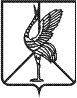 Совет городского поселения «Шерловогорское»муниципального района «Борзинский район»Забайкальского краяРЕШЕНИЕ30 января 2024 года                                                                                        № 105 поселок городского типа Шерловая ГораО списании муниципального имущества администрации городского поселения «Шерловогорское»Руководствуясь Федеральным законом от 06.10.2003 г. № 131-ФЗ «Об общих принципах организации местного самоуправления в Российской Федерации»,  Федеральным законом от 21.12.2001 г. № 178-ФЗ «О приватизации государственного и муниципального имущества»,  Уставом городского поселения «Шерловогорское» от 06.03.2018г № 93, Положением «О порядке списания муниципального имущества городского поселения «Шерловогорское», утвержденного Советом городского поселения «Шерловогорское» от 26.03.2020 г. № 205, Совет городского поселения «Шерловогорское» решил: 	1. Списать с баланса казны администрации городского поселения «Шерловогорское» нежилое помещение (29,5 кв.м.) по адресу пгт. Шерловая гора, ул. Горняцкая д.39 (приложение).2.  Настоящее решение вступает в силу на следующий день после дня его официального опубликования (обнародования). 3.   Настоящее решение подлежит официальному опубликованию в периодическом печатном издании газете «Вестник городского поселения «Шерловогорское» и обнародованию на специально оборудованном стенде в фойе 2 этажа административного здания администрации городского поселения «Шерловогорское» по адресу: Забайкальский край, Борзинский район, пгт. Шерловая Гора, ул. Октябрьская, д.12, а также размещению на сайте муниципального образования в информационно-телекоммуникационной сети «Интернет» (www.шерловогорское.рф).Председатель Совета городского                Глава городского поселенияпоселения «Шерловогорское»                     «Шерловогорское»          _____________Т.М.Соколовская                 _______________М.В. ГлазуновПриложение к решению Советагородского поселения «Шерловогорское»от 30.01.2024 г. №Наименование имуществаместонаожденияплощадь  кв.м.Год ввода в эксплуатациюкадастровый номерСтоимость на 01.01.2024Стоимость на 01.01.2024Стоимость на 01.01.2024 сведения о возникновения права собственности  сведения о возникновения права собственности Балансовая стоимостьИзносОстаточная стоимостьдатареквизиты документовнежилое помещение в жилом доме по                              ул. Горняцкая д.39п.г.т. Шерловая гора,ул. Горняцкая,3929,5193944 020,00 44 020,00  0,00  14.12.2005гПост. № 844 от 14.12.2005г